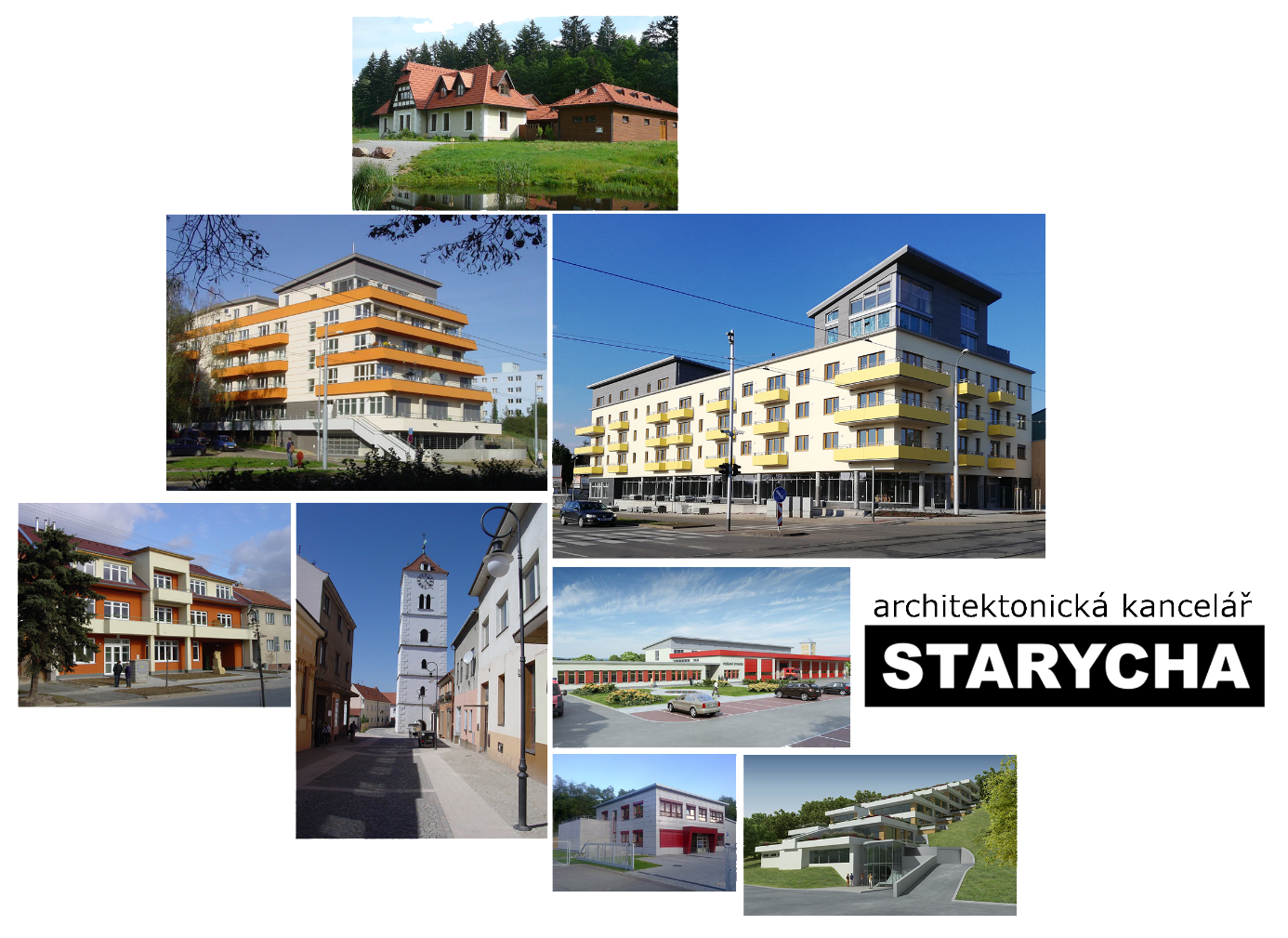 Telefon:Ing. arch. Mikuláš Starycha +420 732 324 688Email:starycha@starycha.czAdresa:Starycha s.r.o., Trnkova 117c, Brno 628 00Identifikační údaje:IČ 09697900, DIČ CZ09697900